Еразмус+, Кључна акција 2СПИСАК ЧЛАНОВА ТИМА ЗА МЕЂУНАРОДНИ ПРОЈЕКАТброј пројекта: За реализацију пројекта  именујем следеће особе за чланове тима који ће радити на пројекту у периоду трајања пројекта:РУКОВОДИЛАЦ ПРОЈЕКТА , запослен/а на , ЈМБГ , који/а је задужен/а за реализацију следећих пројектних активности: ;АДМИНИСТРАТОР ПРОЈЕКТА , запослен/а на , ЈМБГ , који/а је задужен/а за реализацију следећих пројектних активности: ;, запослен/а на , ЈМБГ , који/а је задужен/а за реализацију следећих пројектних активности: ;, запослен/а на , ЈМБГ , који/а је задужен/а за реализацију следећих пројектних активности: ;, запослен/а на , ЈМБГ , који/а је задужен/а за реализацију следећих пројектних активности: ;Чланови пројектног тима за свој рад одговарају руководиоцу пројекта, који је за свој рад одговоран ректору Универзитета уметности у Београду.датум: 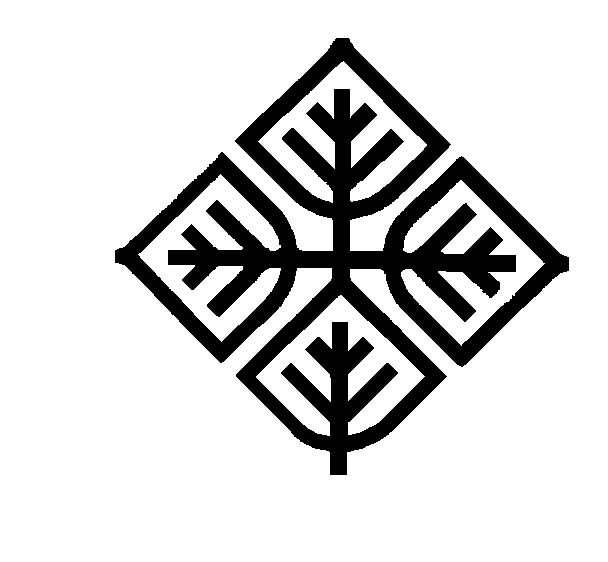 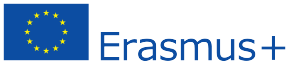 Руководилац пројекта_______________________Декан_______________________